K. Lee Raby, Ph.D. Department of PsychologyUniversity of Utah380 South 1530 East, Room 502Salt Lake City, Utah 84112E-mail: lee.raby@psych.utah.edu Website: psych.utah.edu/people/faculty/raby-lee.php 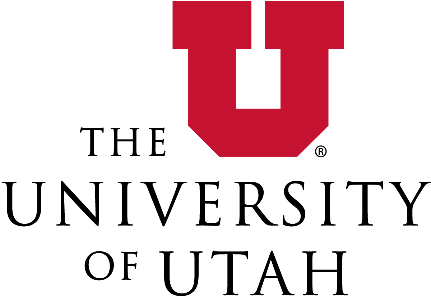 Academic Positions2023 – Present		Associate ProfessorDepartment of PsychologyUniversity of Utah2016 – 2023		Assistant ProfessorDepartment of PsychologyUniversity of Utah2014 – 2016		Postdoctoral Researcher Department of Psychological and Brain Sciences University of Delaware, Infant Caregiver Project Education2011– 2014		Ph.D. in Child PsychologyInstitute of Child DevelopmentUniversity of Minnesota2009 – 2011		M.A. in Child Psychology Institute of Child DevelopmentUniversity of Minnesota2004 – 2009		B.S. in PsychologyMinor: Statistical MethodsTruman State UniversityPhi Beta Kappa, summa cum laude, Departmental honorsHonors and Awards *Denotes a graduate student as the recipient  2023			Bowlby-Ainsworth AwardNew York Attachment Consortium 2021 			*Speck, B. (PI). Clayton Award for Excellence in Research on Underrepresented Populations. Provides $955 for research (Raby is faculty mentor for this project).2021 			*Isenhour, J. (PI). Student Research Award from the Consortium for Family and Health Research (C-FAHR). Provides $1000 for thesis research (Raby is the faculty mentor for this project).2020 			*Speck, B. (PI). The Ron McBride Foundation Play for Life Summer Fellowship. (Raby is the faculty mentor for this project).2019 			Rising Star AwardAssociation for Psychological Science2018 			Early Career Outstanding PaperAmerican Psychological Association, Div. 72013 – 2014 		Doctoral Dissertation Fellowship AwardFunding Source: University of Minnesota2011 – 2013 		Predoctoral National Research Service Award (T32MH015755)Funding Source: NIMH2004 – 2009 	Undergraduate honors: Phi Beta Kappa, Outstanding Psychology Student,	President’s Certificate of Recognition for Outstanding Academic	Achievement, Phi Kappa Phi – National All-Discipline Honor Society, Psi Chi – National Honor Society for PsychologyResearch Funding2023 –	2028		National Institute of Mental Health (R01MH132210)			Identifying risk earlier: Prenatal exposures, neurodevelopment, and infant 			sleep as pathways to toddler behavior dysregulation				Role: Co-Investigator2019 – 2024	 	National Institute of Mental Health (R01MH119070)			Emotion dysregulation across generations: Identifying early 			developmental and clinical indicators of riskRole: Co-Investigator Research InterestsEarly Experience, Attachment, Stress Neurobiology, Early Intervention, Gene-Environment InterplayPeer-Reviewed Publications*denotes a graduate student first author†denote joins first-author*Isenhour, J., Speck, B., Conradt, E., Crowell, S. E., & Raby, K. L. (accepted). Contextual stress moderates the association between maternal sensitivity and infants’ cortisol responses to the Still-Face Paradigm. Psychoneuroendocrinology. Nivison, M. D., Labella, M. H., Raby, K. L., Doom, J. R., Martin, J., Johnson, W. F., Zamir, O., Englund, M. M., Simpson, J. A., Carlson, E. A., & Roisman, G. I. (accepted). Insights into child abuse and neglect: Findings from the Minnesota Longitudinal Study of Risk and Adaptation. Development and Psychopathology.Brown, M. A., Gao, M., Isenhour, J., Shakiba, N., Crowell, S. E., Raby, K. L., & Conradt, E. (accepted). Understanding emotion dysregulation from infancy to toddlerhood with a multilevel perspective: The buffering effect of maternal sensitivity. Development and Psychopathology. Bruce, M., Compton, A., Maylott, S. E., Zhou, A. M., Raby, K. L., Crowell, S. E., Conradt, E. (accepted). The combined contributions of newborn stress and parenting stress on toddler language development. The Journal of Pediatrics. Gaudreau, C., Delgado, A., Confair-Jones, R., Flambaum, S., Hirsh-Pasek, K., Raby, K. L., Dozier, M., & Golinkoff, R. M. (2024). The unanticipated side effects of an attachment intervention: Parents ask higher quality questions. Developmental Psychology, 60, 456-466. doi: 10.1037/dev0001707†Labella, M., †Raby, K. L., Bourne, S. E., Trahan, A. C., Katz, D., & Dozier, M. (2024). Is Attachment and Biobehavioral Catch-up effective for parents with insecure attachment states of mind? Child Development, 95, 648-655. http://doi.org/10.1111/cdev.14002 Nivison, M. D., Caldo, P. D., Magro, S. W., Raby, K. L., Groh, A. M., Fraley, R. C., Carlson, E. A., Simpson, J. A., & Roisman, G. I. (2023). The predictive validity of the Strange Situation Procedure: Evidence from pre-registered analyses of two landmark longitudinal studies. Development and Psychopathology. doi:10.1017/S0954579423001487*Speck, B., Isenhour, J., Gao, M. M., Conradt, E., Crowell, S. E., & Raby, K. L. (2023). Pregnant women’s autonomic responses to an infant cry predict young infants’ behavioral avoidance during the Still-Face Paradigm. Developmental Psychology, 95, 2237-2247. https://doi.org/10.1037/dev0001632 Kaliush, P. R., Kerig, P. K., Raby, K. L., Maylott, S. E., Neff, D., Speck, B., Molina, N. C., Pappal, A. E., Parameswaran, U. D., Conradt, E., & Crowell, S. E. (2023). Examining implications of the developmental timing of maternal trauma for prenatal and newborn outcomes. Infant Behavior and Development, 72, 101861. https://doi.org/10.1016/j.infbeh.2023.101861Gao, M., Vlisides-Henry, R., Kaliush, P., Thomas, L., Butner, J., K. L. Raby, Conradt, E., Crowell, S. (2023). Dynamics of mother-infant parasympathetic regulation during face-to-face interaction: The role of maternal emotion dysregulation. Psychophysiology, 60, e14248. https://doi.org/10.1111/psyp.14248 Bakkum, L., Verhage, M. J., Schuengel, C.., Duschinsky, R., Cornelisz, I. Van Klaveren, C., Van IJzendoorn, M. H., Raby, K. L., Roisman, G. I., Bakermans-Kranenburg, M. J., Oosterman, M., Madigan, S., Fearon, R. M. P., Behrens, J., & The Collaboration on Attachment Transmission Synthesis (2023). Exploring the meaning of unresolved loss and trauma in more than 1,000 Adult Attachment Interviews. Development and Psychopathology, 35, 587-603. DOI:10.1017/S0954579421001735 *Shakiba, N. & Raby, K. L. (2023). Attachment dimensions and cortisol reactivity during the Strange Situation among children adopted internationally. Attachment and Human Development, 25, 89-103. DOI:10.1080/14616734.2021.1896445 Gao, M. M., Kaliush, P. R., Brown, M.A., Shakiba, N., Raby, K. L., Crowell, S. E., & Conradt, E. (2022). Unique contributions of maternal prenatal and postnatal emotion dysregulation on infant respiratory sinus arrhythmia. Research on Child and Adolescent Psychopathology, 50, 1219–1232. DOI: 10.1007/s10802-022-00914-4Gao, M. M., Saenz, C., Neff, D., Santana, M.L., Amici, J., Butner, J., Raby, K. L., Crowell, S.E., & Conradt, E. (2022). Bringing the laboratory into the home: A protocol for remote physiological and behavioral data collection in pregnant women with emotion dysregulation and their infants. Health Psychology, 27, 2644-2667. DOI: 10.1177/13591053211064984Yarger, H. A., Lind, T., Raby, K. L., Zajac, L., Wallin, A., & Dozier, M. (2022). Intervening with Attachment and Biobehavioral Catch-up to reduce behavior problems among children adopted internationally: Evidence from a randomized controlled trial. Child Maltreatment, 27, 478-489.  DOI:10.1177/10775595211010975Gao, M. M., Speck, B., Ostlund, B., Neff, D., Shakiba, N., Vlisides-Henry, R. D, Kaliush, P. R., Molina, N. C., Thomas, L., Raby, L., Crowell, S. E, & Conradt, E. (2022). Developmental foundations of physiological dynamics between mothers and infants: The role of newborn neurobehavior. Child Development, 93, 1090-1105. DOI: 10.1111/cdev.13769Tabachnick, A., Sellers, T., Margolis, E., Labella, M., Neff, D., Crowell, S., Raby, K. L., Saenz, C., Conradt, E., Dozier, M. (2022). Adapting psychophysiological data collection for COVID-19: The “virtual assessment” model. Infant Mental Health Journal, 43, 185-197. DOI: 10.1002/imhj.21954 Raby, K. L., Verhage, M. L., Fearon, R. M. P., Fraley, R. C., Roisman, G. I., Van IJzendoorn, M. H., Schuengel, C., Bakermans-Kranenburg, M. J., Bernier, A., Ensink, K., Hautamäki, A., Madigan, S., Mangelsdorf, S., Oosterman, M., Priddis, L. E., Wong, M. S., & the Collaboration on Attachment Transmission Synthesis. (2022). The latent structure of the Adult Attachment Interview: Large sample evidence from the Collaboration on Attachment Transmission Synthesis. Development and Psychopathology, 34, 307-319. DOI:10.1017/S0954579420000978Verhage, M. L., Schuengel, C., Holopainen, A., Bakermans-Kranenburg, M. J., Bernier,
A., Brown, G. L., Madigan, S., Roisman, G. I., Vaever, M. S., Wong, M. S., & The
Collaboration on Attachment Transmission Synthesis (2022). Conceptual comparison
of constructs as first step in data harmonization: Parental sensitivity, child temperament,
and social support as illustrations. MethodsX. https://doi.org/10.1016/j.mex.2022.101889Gao, M. M., Ostlund, B., Brown, M., Kaliush, P., Terrell, S., Vlisides-Henry, R., Raby, K. L., Crowell, S.E., & Conradt, E. (2021). Prenatal maternal transdiagnostic, RDoC-informed, predictors of newborn neurobehavior: Differences by sex. Development and Psychopathology, 33, 1554-1565. DOI:10.1017/S0954579420002266 Nivison, M. D., Facompré, C. R., Raby, K. L., Simpson, J. A., Roisman, G. I., Waters, T. E. A. (2021). Childhood abuse and neglect are prospectively associated with scripted attachment representations in young adulthood. Development and Psychopathology, 33, 1143-1155. DOI:10.1017/S0954579420000528 Tabachnick, A. R., Raby, K. L., Goldstein, A., Zajac, L., & Dozier, M. (2021). Attachment security in infancy predicts parasympathetic reactivity to frustration in middle childhood. Attachment and Human Development, 23, 608-623. DOI:10.1080/14616734.2020.1741656Lind, T., Raby, K. L., Goldstein A., Bernard, K., & Dozier, M. (2021). Improving social emotional competence in internationally adopted children with the Attachment and Biobehavioral Catch-up intervention. Development and Psychopathology, 33, 957-969. DOI:10.1017/S0954579420000255Tabachnick, A. R., Moore, C., Raby, K. L., Goldstein, A., Zajac, L., & Dozier, M. (2021). Respiratory sinus arrhythmia as a moderator of early maltreatment effects on later externalizing problems. Development and Psychopathology, 33, 821-831. DOI:10.1017/S0954579420000152Szenczy, A., Bernard, K., Raby, K. L., Garnett, M., & Dozier, M. (2021). Foster parent responsiveness and young children’s diurnal cortisol production. Developmental Psychobiology, 63, 1626-1634. DOI:10.1017/S0954579420001765 *Isenhour, J., Raby, K. L., & Dozier, M. (2021). The persistent associations between early institutional care and diurnal cortisol among children adopted internationally. Developmental Psychobiology, 63, 1156-11664. DOI:10.1017/S0954579420001765 Raby, K. L., Waters, T. E. A., Tabachnick, A. R., Zajac, L., & Dozier, M. (2021). Increasing secure base script knowledge of high-risk mothers with an attachment-based parenting intervention. Development and Psychopathology, 33, 554-564. DOI:10.1017/S0954579420001765 Raby, K. L., Bernard, K., Gordon, K., & Dozier, M. (2021). Enhancing diurnal cortisol regulation among young children adopted internationally: A randomized controlled trial of a parenting-based intervention. Development and Psychopathology, 32, 1657-1668. DOI:10.1017/S0954579420001303Zajac, L., Raby, K. L., & Dozier, M. (2020). Sustained effects on attachment quality in middle childhood: Results from a randomized clinical trial of the Attachment and Biobehavioral Catch-Up (ABC) intervention. Journal of Child Psychology and Psychiatry, 61, 417-424. DOI:10.1111/jcpp.13146Verhage, M. L., Schuengel, C., Duschinksy, R., van IJzendoorn, M. H., Fearon, P. R. M., Madigan, S, Roisman, G. I., Bakermans-Kranenburg, M. J., & The Collaboration on Attachment Transmission Synthesis (2020). The collaboration of attachment transmission synthesis (CATS): A move to the level of individual participant data meta-analysis. Current Directions in Psychological Science, 29, 199–206. DOI:10.1177/0963721420904967. Raby, K. L., Roisman, G. I., Labella, M. H., Martin, J., Fraley, R. C., & Simpson, J. A. (2019). The legacy of early abuse and neglect for social and academic competence from childhood to adulthood. Child Development, 90, 1456–1831. DOI:10.1111/cdev.13033 Ostlund, B., Vlisides-Henry, R. D., Crowell, S. E., Raby, K. L., Terrell, S., Brown, M., Tinajero, R., Shakiba, N., Monk, C., Shakib, J., Buchi, K. F., & Conradt, E. (2019). Intergenerational transmission of emotion dysregulation part II: Developmental origins of newborn neurobehavioral risk for psychopathology. Development and Psychopathology, 31, 833-846. DOI:10.1017/S0954579419000440Tabachnick, A. R., Raby, K. L., Goldstein, A., Zajac, L., & Dozier, M. (2019). Effects of an attachment-based intervention in infancy on children’s autonomic regulation during middle childhood. Biological Psychology, 143, 22-31.  DOI:10.1016/j.biopsycho.2019.01.006 Waters, T. E. A., Köber, C., Raby, K. L., Habermas, T., & Fivush, R. (2019). Consistency and stability of narrative coherence: An examination of personal narrative as a domain of adult personality. Journal of Personality, 87, 151–162. DOI:10.1111/jopy.12377Raby, K. L., Freedman, E., Yarger, H. A., Lind, T., & Dozier, M. (2019). Enhancing the language development of toddlers in foster care by promoting foster parents’ sensitivity: Results from a randomized control trial. Developmental Science, 22, e12753. DOI:10.1111/desc.12753Labella, M. H., Raby, K. L., Martin, J., & Roisman, G. I. (2019). Romantic functioning mediates prospective associations between childhood abuse and neglect and parenting outcomes in adulthood. Development and Psychopathology, 31, 95–111.   DOI:10.1017/S095457941800158XZajac, L., Raby, K. L., & Dozier, M. (2019). Attachment state of mind and childhood experiences of maltreatment as predictors of sensitive care from infancy through middle childhood: Results from a longitudinal study of parents involved with Child Protective Services. Development and Psychopathology, 31, 113–125.   DOI:10.1017/S0954579418001554 Zajac, L., Raby, K. L., & Dozier, M. (2019). Receptive language abilities of children placed in foster care and children who remained with birth parents after involvement with CPS. Child Maltreatment, 24, 107–112.  DOI:10.1177/1077559518808224 Raby, K. L. & Dozier, M. (2019). Attachment across the lifespan: Insights from adoptive families. Current Opinion in Psychology, 25, 81–85. DOI:10.1016/j.copsyc.2018.03.011 Waters, T. E. A., Raby, K. L., Ruiz, S. K., Martin, J., & Roisman, G. I. (2018). Adult attachment representations and the quality of romantic and parent-child relationships: An examination of the unique contributions of coherence of discourse and secure base script knowledge. Developmental Psychology, 54, 2371–2381.  DOI:10.1037/dev0000607 Verhage, M. L., Fearon, P. R. M., Schuengel, C., van IJzendoorn, M. H., Bakermans-Kranenburg, M. J., Madigan, S…. The Collaboration on Attachment Transmission Synthesis. (2018). Examining ecological constraints on the intergenerational transmission of attachment via individual participant data meta-analysis. Child Development, 89, 2023–2037. DOI:10.1111/cdev.13085Conradt, E., Adkins, D. E., Crowell, S. E., Raby, K. L., Diamond, L., & Ellis, B. (2018). Incorporating epigenetic mechanisms to advance prenatal programming theories. Development and Psychopathology, 30, 807-824. DOI:10.1017/S0954579418000469DePasquale, C. E., Raby, K. L., Hoye, J., & Dozier, M. (2018). Parenting predicts Strange Situation cortisol reactivity in children adopted internationally. Psychoneuroendocrinology, 89, 86-91. DOI:10.1016/j.psyneuen.2018.01.003 Martin, J., Raby, K. L., Labella, M. H., & Roisman, G. I. (2017). Childhood abuse and neglect, adult attachment states of mind, and non-suicidal self-injury. Attachment & Human Development, 19, 425-446. DOI:10.1080/14616734.2017.1330832 Lind, T., Raby, K. L., Carron, EB, Roben, C. K. P., & Dozier, M. (2017). Enhancing executive functioning among toddlers in foster care with an attachment-based intervention. Development and Psychopathology, 29, 575-586. DOI:10.1017/S0954579417000190Raby, K. L., Yarger, H. A., Lind, T., Fraley, R. C., Leerkes, E., & Dozier, M. (2017). Attachment states of mind among internationally adoptive and foster parents. Development and Psychopathology, 29, 365-378. DOI:10.1017/S0954579417000049 Raby, K. L., Labella, M. H., Martin, J., Carlson, E. A., & Roisman, G. I. (2017). Childhood abuse and neglect and insecure attachment states of mind in adulthood: Prospective, longitudinal evidence from a high-risk sample. Development and Psychopathology, 29, 347-363. DOI:10.1017/S0954579417000037Szepsenwol, O., Simpson, J. A., Griskevicius, V., & Raby, K. L. (2015). The effect of unpredictable early childhood environments on parenting in adulthood. Journal of Personality and Social Psychology, 109, 1045-1067. DOI:10.1037/pspi0000032Raby, K. L., Roisman, G. I., & Booth-LaForce, C. (2015). Genetic moderation of stability in attachment security from early childhood to age 18 years: A replication study. Developmental Psychology, 51, 1645-1649. DOI:10.1037/dev0000053Raby, K. L., Steele, R. D., Carlson, E. A., & Sroufe, L. A. (2015). Continuities and changes in infant attachment patterns across two generations. Attachment and Human Development, 17, 414-428. DOI:10.1080/14616734.2015.1067824Raby, K. L., Roisman, G. I, Fraley, R. C., & Simpson, J. A. (2015). The enduring predictive significance of early maternal sensitivity: Social and academic competence through age 32 years. Child Development, 86, 695-708. DOI:10.1111/cdev.12325Raby, K. L., Roisman, G. I, Simpson, J. A., Collins, W. A., & Steele, R. D. (2015). Greater maternal insensitivity in childhood predicts greater electrodermal reactivity during conflict discussions with romantic partners in adulthood. Psychological Science, 26, 348-353. DOI:10.1177/0956797614563340Shlafer, R. J., Raby, K. L., Lawler, J. M., Hesemeyer, P. S., & Roisman, G. I. (2015). Longitudinal associations between adult attachment states of mind and parenting quality. Attachment and Human Development, 17, 83-95.  DOI:10.1080/14616734.2014.962064Raby, K. L., Lawler, J. M., Shlafer, R. J., Hesemeyer, P. S., Collins, W. A., & Sroufe, L. A. (2015). The interpersonal antecedents of supportive parenting: A prospective, longitudinal study from infancy to adulthood. Developmental Psychology, 51, 115-123. DOI:10.1037/a0038336Raby, K. L., Cicchetti, D., Egeland, B., & Collins, W. A. (2013). Genetic contributions to continuity and change in attachment security: A prospective, longitudinal investigation from infancy to young adulthood. Journal of Child Psychiatry and Psychology, 54, 1223-1230. DOI:10.1111/jcpp.12093Cutuli, J. J., Raby, K. L., Cicchetti, D., Englund, M. M., & Egeland, B. (2013). Contributions of maltreatment and serotonin transporter genotype to depression in childhood, adolescence, and early adulthood. Journal of Affective Disorders, 149, 30-37. DOI:http://dx.doi.org/10.1016/j.jad.2012.08.011Raby, K. L., Cicchetti, D., Carlson, E. A., Cutuli, J. J., Englund, M. M., & Egeland, B. (2012). Genetic and caregiving-based contributions to infant attachment: Unique associations with distress reactivity and attachment security. Psychological Science, 23, 1016-1023. DOI:10.1177/0956797612438265Book ChaptersRaby, K. L., Fraley, R. C., & Roisman, G. I. (2021). Categorical or dimensional measures of attachment? Insights from factor analytic and taxometric research. In R. A. Thompson, J. A. Simpson, and L. Berlin (Eds.), Attachment: The fundamental questions (pp. 70-77). New York: Guilford. Raby, K. L., & Dozier, M. (2019). Intervening early to promote the development of adopted and foster children. In H. D. Grotevant (Ed.), The future of adoption. University of Massachusetts Amherst. https://www.umass.edu/ruddchair/sites/default/files/rudd.raby.et.al.pdfRaby, K. L., & Roisman, G. I. (2018). Parenting, parent-child relationships and the development of aggression during childhood and adolescence. In T. Malti and K. H. Rubin (Eds.), Handbook of child and adolescent aggression: Emergence, development, and intervention (pp. 167-185). New York: Guilford. Simpson, J. A., Collins, W. A., Farrell, A. K., & Raby, K. L. (2015). Attachment and relationships across time: An Organizational-Developmental perspective. In V. Zayas and C. Hazan (Eds.), Bases of adult attachment: Linking brain, mind, and behavior (pp. 61-78). New York: Springer. DOI:10.1007/978-1-4614-9622-9_4Raby, K. L., & Roisman, G. I. (2013). Gene-environment interplay and risk and resilience during childhood. In R.E. Tremblay, M. Boivin, & R. DeV. Peters (Eds.), Encyclopedia on early childhood development. Montreal, Quebec: Centre of Excellence for Early Childhood Development and Strategic Knowledge Cluster on Early Child Development. http://www.child-encyclopedia.com/documents/Raby-RoismanANGxp1.pdfCollins, W. A., Raby, K. L., & Causadias, J. (2011). Transformations in close relationship networks: Parent-child relationships and their social extensions. In B. Laursen & W. A. Collins (Eds.), Relationship pathways: From adolescence to young adulthood (pp. 3-22). Thousand Oaks, CA: Sage.Conference Presentations *Denotes a student as first author Compton, A. M., Maylott, S. E., Zhou, A. M., Bruce, M., Westover, A., Raby, K.L., Crowell, S.E., & Conradt, E. (2024, July). Prenatal emotion dysregulation predicts infant social-emotional development. Poster presentation at the biennial meeting of the International Congress of Infant Studies. Raby, K. L. (2023, March). Attachment representations, stress, and mental health during childhood, adolescence, and the transition to motherhood. Paper presentation at the biennial meetings of the Society for Research in Child Development.*Speck, B.S., Isenhour, J., Tacana, T., Zhou, A., Conradt, E., Crowell, S., & Raby, K. L. (2023, March). Examining associations between young infants’ attachment behaviors and physiological reactivity during the Still Face Paradigm. Poster presentation at the biennial meetings of the Society for Research in Child Development. *Isenhour, J., speck, B., Conradt, E., Crowell, S., & Raby, K. L. (2023, March). The consequences of childhood maltreatment and current life stress for pregnant women’s hair cortisol levels. Paper presentation at the biennial meetings of the Society for Research in Child Development.*Speck, B.S., Isenhour, J., Gao, M., Conradt, E., Crowell, S., & Raby, K. L. (2023, March). Pregnant women’s physiological responses to infant distress predict infants’ behavioral avoidance during the Still-Face Paradigm. Paper presentation at the biennial meetings of the Society for Research in Child Development. *McLaughlin, R., Loomis, A., Dozier, M., & Raby, K. L. (2023, March). Examining the contributions of social neglect and parental sensitivity on internationally adopted children’s behavior problems. Poster presentation at the biennial meetings of the Society for Research in Child Development.Labella, M., Tabachnick, A., Zajac, L., Goldstein, A., Raby, K. L., Bierce, L., Sellers, T., & Dozier, M. (2023, March). Task-specific associations between RSA and parenting in families with histories of CPS involvement. Poster presentation at the biennial meetings of the Society for Research in Child Development.Denherder, S., Neff, D., McLaughlin, R., Raby, K. L., Crowell, S., & Conradt, E. (2023, March). Physiological responses to an online infant cry stimulus task in expectant mothers. Poster presentation at the biennial meetings of the Society for Research in Child Development.Bruce, M., Maylott, S., Zhou, A., Raby, K. L., Crowell, S., & Conradt, E. (2023, March). The combined contributions of neonatal stress and maternal parenting stress on infant language development. Paper presentation at the biennial meetings of the Society for Research in Child Development.Maylott, S., Bruce, M., Raby, K. L., Wyant-Stein, K., Crowell, S., & Conradt, E. (2023, March). The utility of newborn neurobehavioral assessments for early prediction of developmental risk. Paper presentation at the biennial meetings of the Society for Research in Child Development.Conradt, E., Ostlund, B., Brown, M., Kaliush, P., Terrell, S., Raby, K. L., & Crowell, S. E. (2023, March). Intergenerational transmission of risk for emotion dysregulation. Paper presentation at the biennial meetings of the Society for Research in Child Development.Brown, M., Isenhour, J., Crowell, S., Raby, K. L., & Conradt, E. (2023, March). An experimental test of the effects of acute and chronic stress on maternal sensitivity. Poster presentation at the biennial meetings of the Society for Research in Child Development.Maylott, S.E., Bruce, M., Zhou. A. M., Wyant-Stein, K. E., Raby, K. L., Crowell., S., & Conradt, E. (2022). Infant social-emotional development predicted by newborn neurobehavior. Poster presentation at the annual meeting of the International Society for Developmental Psychobiology.Raby, K. L., Isenhour, J., Speck, B., Vlisides-Henry, R., Neff, D., Wyant-Stein, K., Crowell., S., & Conradt, E. (2022, July). Maternal regulation of infants’ behavioral and physiological responses to the Still Face Paradigm. Poster presentation at the biennial meeting of the International Congress of Infant Studies.*Weinberger, C., Isenhour, J., Speck, B., & Raby, K. L. (2022, July). Early Adversity and Attachment Security as Predictors of Receptive Language and Executive Function Skills. Poster presentation at the biennial meeting of the International Congress of Infant Studies.*Speck, B., & Raby, K. L. (2021, November). Family environment moderates the harmful impacts of prenatal opioid exposure among adopted children. Poster presentation at the virtual annual meeting of the International Society for Developmental Psychobiology.*Speck, B., Crowell, S. Conradt, E., & Raby, K. L. (2021, November). Are pregnant women’s childhood maltreatment experiences associated with their sympathetic nervous system responses to infant cues? Poster presentation at the virtual annual meeting of the International Society for Developmental Psychobiology.Raby, K. L. (2021, July). Consequences of adoption-related stress for adoptive parents’ emotional distress. Paper presented at the 7th edition of the International Conference on Adoption Research. *Isenhour, J., Brown, M., Crowell, S., Conradt, E., & Raby, K. L. (2021, April). Testing the unique consequences of maternal sensitivity in distress versus non-distressing contexts on children’s behavior. Poster presented at the virtual biennial meeting of the Society for Research in Child Development.Caldo, P. D., Magro, S. W., Nivison, M. D., Raby, K. L.,, Groh, A. M., Fraley, R. C., Carlson, E. A., Simpson, J. A., & Roisman, G. I. (2021, April). The significance of infant attachment security for socioemotional outcomes and academic skills across development. Poster presented at the virtual biennial meeting of the Society for Research in Child Development.Bakkum, L., Verhage, M. J., Schuengel, C.., Duschinsky, R., Cornelisz, I. Van Klaveren, C., Van IJzendoorn, M. H., Raby, K. L., Roisman, G. I., Bakermans-Kranenburg, M. J., Oosterman, M., Madigan, S., Fearon, R. M. P., Behrens, J., & The Collaboration on Attachment Transmission Synthesis (2021, April). Exploring the meaning of unresolved loss and trauma in more than 1,000 Adult Attachment Interviews. Paper presented at the virtual biennial meeting of the Society for Research in Child Development.Vlisides-Henry, R. D., Terrell, S., Santana, M. L., Raby, K. L., Dorn, U., Gao, M., Kaliush, P. R., Smid, M., Conradt, E., Crowell, S. E. (2021, April). Machine learning reveals that prior pregnancy experiences, race/ethnicity, and emotion dysregulation predict newborn health outcomes. Flash talk paper presentation at the Society for Research in Child Development Virtual Biennial Meeting.Raby, K. L., Speck, B., Isenhour, J., Crowell, S. E., & Conradt, E. (2021, April). The intergenerational consequences of childhood maltreatment: Secure base script knowledge as a mediator. Paper presented at the virtual biennial meeting of the Society for Research in Child Development.*Speck, B., Conradt, E., Crowell, S. E., & Raby, K. L. (2021, April). Pregnant women’s emotional responses to infant cry stimulus predict later parenting behaviors. Poster presented at the virtual biennial meeting of the Society for Research in Child Development.*Speck, B., Raby, K. L., Yarger, H., & Dozier, M. (2021, April). Examining the intergenerational transmission of attachment among foster, internationally adoptive, low-risk, and high-risk families. Poster presented at the virtual biennial meeting of the Society for Research in Child Development.Kaliush, P. R., Isenhour, J., Brown, M., Vlisides-Henry, R. D., Gao, M. M., Raby, K. L., Conradt, E., & Crowell, S. E. (2021, April). Parenting among women with and without SITB histories: A call for transdiagnostic perinatal healthcare. Paper presented at the Society for Research in Child Development Virtual Biennial Meeting.Yarger, H.A., Lind, T., Raby, K.L., Zajac, L., & Dozier, M. (April, 2021). Intervening with Attachment and Biobehavioral Catch-up to reduce behavior problems among children adopted internationally: Evidence from a randomized controlled trial. Paper presented at the Society for Research in Child Development Virtual Biennial Meeting.Gao, M., Kaliush, P. R., Brown, M., Shakiba, N., Raby, K. L., Conradt, E., & Crowell, S. E. (2021, April 7-9). Maternal postnatal, but not prenatal, emotion dysregulation predicted infant respiratory arrhythmia responses. Poster presented at the Society for Research in Child Development Virtual Biennial Meeting.Ostlund, B. D., Raby, K. L., Williams, L., Crowell, S. E., Conradt, E., & Drew, T. (2021, April 7-9). Linking prenatal maternal distress and infant neural noise to problem behavior in toddlerhood. In M. Camerota (Chair), Prenatal distress and neurobehavior in infancy and early childhood: Testing putative biological mechanisms. Paper presented at the virtual biennial meeting of the Society for Research in Child Development.Brown, M. A., Gao, M., Santana, M. L., Neff, D., Vlisides-Henry, R. D., Tao, M., Crowell, S. E., Raby, K. L., Conradt, E. (2021, April). Emotionally dysregulated mothers give birth earlier and receive less social support over time during coronavirus pandemic. Poster presented at the virtual biennial meeting of the Society for Research in Child Development.Shakiba, N., Crowell, S. E., Raby, K. L., Ostlund, B. D., Terrell, S. T., Brown, M., Kaliush P.  R., Vlisides-Henry, R. D., Speck., B., Neff., D., & Conradt, E. (2021). Testing competing models of the intergenerational transmission of emotion Dysregulation. In. K. Rudd and N. Bush (Co-chairs), A multisystem perspective for understanding the role of physiological regulation in child development. Paper presentation at the virtual biennial meeting of the Society for Research in Child Development.  *Speck, S., Brown, M., Gao, M., Kaliush, P. S., Shakiba, N., Conradt, E., Crowell, S. E., & Raby, K. L. (2020, October). Maternal and infant autonomic responses to the Still-Face Paradigm. Poster presentation at the annual meetings of the International Society for Developmental Psychobiology.Raby, K. L. & Shakiba, N. (2020, July). Infant attachment and cortisol reactivity to the Strange Situation among children adopted internationally. Poster presentation at the International Congress of Infant Studies.Raby, K. L., Bernard, K., & Dozier, M. (2020, July). Enhancing diurnal cortisol regulation for internationally adopted infants and young children with a parenting-based intervention. Poster presentation at the International Congress of Infant Studies.Kaliush, P. R., Brown, M., Crowell, S. E., Tinajero, R., Raby, K. L., Williams, P. G., Ostlund, B. D., Terrell, S., Neff, D., & Conradt, E. (July 2020). Prenatal predictors of infant and maternal sleep. Poster presentation at the International Congress of Infant Studies. Kaliuh, P. R., Conradt, E., Raby, K. L., Neff, D., Vlisides-Henry, R. D., Terrell, S., & Crowell, S. E. (2020, June). Mental health experiences and suicidal thoughts among pregnant women with histories of self-injurious behaviors. Oral presentation at the International Society for the Study of Self-Injury Annual Conference. Vienna, AT. Bakkum, L., Schuengel, C., Verhage, M. L., van IJzendoorn, M. H., Bakermans-Kranenburg, M. J., Oosterman, M., Madigan, S., Fearon, R. M. P., Roisman, G. I., Raby, K. L., Pace, C. S., Behrens, K. Y., Duschinsky, R. (2020, July). Zooming in on the transmission of adults’ unresolved loss/abuse to infant disorganised attachment: A latent class analysis. Poster presentation at The International Congress of Infant Studies. Raby, K. L., Waters, T. E. A., Tabachnick, A. R., Zajac, L., & Dozier, M. (2019, July). Increasing secure base script knowledge of high-risk mothers with an attachment-based parenting intervention. Paper presentation at the International Conference 2019, Vancouver, Canada.Confair, R., Morano, C., Haly, M., Castillo, O., Ashiedu, A., Ruglio, D., Gorowara, S., Raby, K. L., Dozier, M., Golinkoff, R. M., Hirsh-Pasek, K. (2019, May). Talking with toddlers: Conversational turns in foster families after a parental responsivity intervention. Poster presented at the annual meeting of the Association for Psychological Science, Washington, D.C.Raby, K. L., Verhage, M. L., Fearon, R. M. P., Fraley, R. C., Roisman, G. I., Van IJzendoorn,…The Collaboration on Attachment Transmission Synthesis. (2019, March). The latent structure of the Adult Attachment Interview: Large sample evidence from the Collaboration on Attachment Transmission Synthesis. Paper presentation at the biennial meeting of the Society for Research in Child Development, Baltimore, M. D.*Isenhour, J., Raby, K. L., & Dozier, M. (2019, March). The enduring effects of early institutionalization on the diurnal cortisol regulation of internationally adopted children. Poster presentation at the biennial meeting of the Society for Research in Child Development, Baltimore, M. D.Tabachnick, A. R., Raby, K. L., Goldstein, A., Zajac, L., & Dozier, M. (2019, March). Caregiving origins of autonomic regulation in middle childhood. Paper presentation at the biennial meeting of the Society for Research in Child Development, Baltimore, M. D.Zajac, L., Raby, K. L., & Dozier, M. (2019, March). Sustained effects on attachment quality in middle childhood: Results from a randomized clinical trial of the Attachment and Biobehavioral Catch-Up (ABC) intervention. Paper presentation at the biennial meeting of the Society for Research in Child Development, Baltimore, M. D.Tabachnick, A. R., Moore, C., Raby, K. L., Goldstein, A., Zajac, L., & Dozier, M. (2019, March). Respiratory sinus arrhythmia interacts with risk exposure to predict externalizing problems in middle childhood. Poster presentation at the biennial meeting of the Society for Research in Child Development, Baltimore, MD.Labella, M. H., Raby, K. L., Martin, J., & Roisman, G. I. (2019, March). Romantic functioning mediates prospective associations between childhood abuse and neglect and parenting outcomes in adulthood. In M. H. Labella (Chair), Intergenerational continuity in adverse caregiving: Magnitude and mechanisms of effects. Symposium conducted at the International Convention of Psychological Science, Paris, France.  *May, A. & Raby, K. L. (2019, March). Intergenerational transmission of attachment in internationally adopted families. Poster presentation at the annual meeting of the Rocky Mountain Psychological Association, Denver, CO.*Isenhour, J., Carvalho Pereira, J., Dozier, M., & Raby, K. L. (2018). Associations between early institutionalization and diurnal cortisol regulation within internationally adopted children. Poster presentation at the annual meeting of the Rocky Mountain Psychological Association, Denver, CO.*Robe, R., Swenson, N., Caron, Z., May, A., & Raby, K. L. (2018). Association between secure base script knowledge and caregiving behaviors of high-risk parents. Poster presentation at the annual meeting of the Rocky Mountain Psychological Association, Denver, CO.Raby, K. L., & Dozier, M. (2018). Promoting attachment security among internationally adopted children with histories of early adversity. Paper presentation at the International Conference on Adoption Research, Montreal, Que.Szency, A., Bernard, K., Raby, K. L., Garnett, M., & Dozier, M. (2018). Foster parent sensitivity and young children’s diurnal cortisol rhythms. Poster presentation at the annual meeting of the International Society for Developmental Psychobiology, San Diego, CA.Tabachnick, A. R., Raby, K. L., Goldstein, A., Zajac, L., & Dozier, M. (2018). Parenting intervention in infancy affects stress response systems in middle childhood. Paper presentation at the annual meeting of the Society for Prevention Research, Washington, D.C.Tabachnick, A. R., Raby, K. L., Goldstein, A., Zajac, L., Moore, C., & Dozier, M. (2018). Attachment security in infancy predicts respiratory sinus arrhythmia for Child Protective Services-referred children in middle childhood. Poster presentation at the 2018 annual meeting of the Society for Psychophysiological Research, Quebec City, Canada.Raby, K. L., & Roisman, G. I. (2017). New insights and questions regarding the intergenerational transmission of attachment. In C Schuengel (Chair), Individual participant data synthesis of attachment transmission: Unlocking new questions and findings. Paper presentation at the biennial meeting of the Society for Research in Child Development, Austin, TX.Raby, K. L., Zajac, L., Lind, T., Freedman, E., Sanders, M., & Dozier, M. (2017). The significance of responsive parenting for language development and behavior problems among children adopted internationally. In K. Koss and J. Lawler (Co-chairs), The role of parenting in ameliorating the impact of early life stress on children’s behavioral and biological functioning. Paper presentation at the biennial meeting of the Society for Research in Child Development, Austin, TX.Yarger, H., Lind, T. L., Raby, K. L., & Dozier, M. (2017). Indiscriminately friendly behavior mediates the association between pre-adoptive risk and later disruptive behavior. In M. Dozier (Chair), Adversity and its consequences for child adaptation. Paper presentation at the biennial meeting of the Society for Research in Child Development, Austin, TX.Dozier, M., Lind, T., Raby, K. L., & Caron, E. B. (2017). Implementing an attachment-based intervention for toddlers in a community setting: Effects on inhibitory control. In L. Berlin (Chair), Community implementation of attachment-based interventions: New frontiers. Paper presentation at the biennial meeting of the Society for Research in Child Development, Austin, TX.Raby, K. L., Bernard, K., DePasquale, C. E., Hoye, J., & Dozier, M. (2017). Early social deprivation and the diurnal cortisol regulation of children adopted internationally. Poster presentation at the annual meeting of the International Society for Developmental Psychobiology, Washington, DC. Zajac, L., Raby, K. L., Freedman, E., & Dozier, M. (2017). Receptive language differences for children who stayed with birth parents and children placed in foster care after CPS involvement. Poster presentation at the biennial meeting of the Society for Research in Child Development, Austin, TX.DePasquale, C. E., Raby, K. L., & Dozier, M. (2017). Effects of an attachment-based intervention on cortisol production during the Strange Situation among children adopted internationally. Poster presentation at the biennial meeting of the Society for Research in Child Development, Austin, TX.Lo, A., Lind, T., Zuccarelli, C., Raby, K. L., & Dozier, M. (2016). The implications of inhibitory control for indiscriminate friendliness among internationally adopted children. Poster presentation at the International Conference on Adoption Research, Auckland, New Zealand.Raby, K. L., Roisman, G. I, Simpson, J. A., Collins, W. A., & Steele, R. D. (2015). Maternal insensitivity in childhood predicts greater electrodermal reactivity during conflict discussions with adult romantic partners. In A. Bernier and A. Bouvette-Turcot (Co-chairs), Biological substrates and implications of caregiving relationships: An incursion into the nervous system, genes, and the brain. Paper presentation at the biennial meeting of the Society for Research in Child Development, Philadelphia, PA. Raby, K. L., Steele, R. D., Carlson, E. A., & Sroufe, L. A. (2015). The intergenerational transmission of infant attachment patterns across two generations. In C. Schuengel and M. Verhage (Co-chairs), Rethinking the intergenerational transmission of attachment: Meta-analytic findings and new perspectives. Paper presentation at the biennial meeting of the Society for Research in Child Development, Philadelphia, PA. Meyer, L. M., Raby, K. L., Englund, M. M., & Collins, W. A. (2014). The significance of adolescent dating experiences for competence in adult romantic relationships. Poster presentation at the biennial meeting of the Society for Research in Adolescence, Austin, TX.  Raby, K. L., Labella, M., Egeland, B., & Sroufe, L. A. (2014). Relationships as sources of risk and resilience in the development of parenting: Findings from the Minnesota Longitudinal Study of Risk and Adaptation. In V. C. McLoyd and D. Teti (Co-chairs), Symposium on Resilient Parenting. Invited symposium at the SRCD Special Topic Meeting: New Conceptualizations in the Study of Parenting-At-Risk, San Diego, CA. Raby, K. L., Cicchetti, D., Carlson, E. A., & Egeland, B. (2013). Genetic contributions to attachment processes across the life course: Findings from the Minnesota Longitudinal Study of Risk and Adaptation. In K. L. Raby (Chair), Gene-environment interplay and attachment quality across the life course. Paper presentation at the biennial meeting of the Society for Research in Child Development, Seattle, WA. Monn, A., Raby, K. L., Cicchetti, D., & Egeland, B. (2013). The relationship between dopaminergic genetic variation, adult attention problems, and parenting in the context of adult life stress: A moderated-mediation model. In A. Monn (Chair), Understanding the role of parent executive function skills in family outcomes: The importance of a multiple levels of analysis approach. Paper presentation at the biennial meeting of the Society for Research in Child Development, Seattle, WA.Raby, K. L., Narayan, A. J., & Englund, M. M. (2012). Transactional models of parental sensitivity, dysfunctional discipline, and children’s behaviors from infancy to childhood. In A. Narayan (Chair), Transactional models of parent-child influence from infancy into early childhood. Paper presentation at the biennial meeting of the International Society on Infant Studies, Minneapolis, MN.   Raby, K. L., Spiers, M., Hunter, E., & Palmer, S. A. (2012). The uniqueness of father-infant triadic interactions: Contributions from parent and infant characteristics. Poster presentation to the American Psychological Society, Chicago, IL.  Raby, K. L., Hesemeyer, P. S., Shlafer, R. J., Lawler, J., & Collins, W. A. (2012). Late adolescent romantic relationships as a mediator of the intergenerational transmission of parenting quality. Poster presentation at the biennial meeting of the Society for Research in Adolescence, Vancouver, BC.  Raby, K. L. & Collins, W. A. (2012). Earned-security from adolescence to early adulthood. Poster presentation at the biennial meeting of the Society for Research in Adolescence, Vancouver, BC.  Bobo, M., Raby, K. L., & Collins, W. A. (2012). Parenting during toddlerhood and adolescence as predictors of the timing of the transition to parenthood. Poster presentation at the biennial meeting of the Society for Research in Adolescence, Vancouver, BC.  Bobo, M., Raby, K. L., & Collins, W. A. (2011). Becoming a parent: Developmental pathways to the timing of the transition to parenthood. Presentation to the National Ronald E. McNair Research Symposium, University of Michigan, Ann Arbor, MI. Raby, K. L., O’Gara, J., & Palmer, S. A. (2011). Parent-infant relationships within the family system: Fluctuations across dyadic and triadic social interactions. Poster presentation at the biennial meeting of the Society for Research in Child Development, Montreal, QC. Shlafer, R. J., Englund, M. M., Raby, K. L., & Hesemeyer, P. S. (2010). Negative parenting and substance use as predictors of criminal offending. Poster presentation at the biennial meeting of the Society for Research in Adolescence, Philadelphia, PA. Raby, K. L., & Palmer, S. A. (2009). Measuring parent-infant mutual responsiveness in dyadic and triadic play interactions. Poster presentation at the biennial meeting of the Society for Research in Child Development, Denver, CO. Goedde, J., Grant, J., Raby, K. L., Layne, B., & Shaffer, F. (2008). A reevaluation of the web dorsum for monitoring hand temperature. Poster presentation to the Association of Applied Psychophysiology and Biofeedback, Daytona, FL.  Kabins, A., Goedde, J., Grant, J., Raby, K. L., Layne, B., & Shaffer, F. (2008). Brief coaching increases inhalation volume. Paper and poster presentation at the annual meeting of the Association of Applied Psychophysiology and Biofeedback, Daytona, FL.  Raby, K. L., Kabins, A., & Breault, M. (2008). Effect of feedback type and need for achievement on test performance. Poster presentation to the Psi Chi Midwestern Region annual meeting, Chicago, IL.Invited Talks Raby, K. L. (October, 2020). Attachment in the context of foster care and adoption. Invited talk at Utah Foster Care Annual Symposium. Salt Lake City, UT.Raby, K. L. & Speck, B. (November, 2019). Utah adoptive parents’ perspectives on openness in adoptions. Invited talk at United for Adoption Conference 2019. Salt Lake City, UT. Panel member for “Raising our Babies: The Most Important Job in the World.” University of Utah, March, 2017.Raby, K. L. (2017). Overcoming the consequences of neglect with the Attachment and Biobehavioral Catch-up intervention. Invited talk at Children’s Center’s eighteenth annual “Bridging the Gap” conference. Salt Lake City, UT. Teaching ExperiencesGraduate Courses 		Seminar on Attachment Theory and ResearchSocial Development Across the Life CourseUndergraduate Courses	Social DevelopmentGeneral PsychologyPublic ServiceCommunity PresentationsUtah Foster Care (2024)MillCreek Adoptions (2017 and 2018)Utah Adoption Specialists (2017-2024) Board Membership 2023 – Present  	United for Adoption Professional ServiceAd hoc Grant Review 2022 			National Institute of Mental Health 2019 			National Science Foundation, Developmental Sciences Program, CAREER Grant2018			Netherlands Organization for Scientific Research, Veni grant Editorial Experience 2023 – Present  	Associate Editor for Attachment & Human Development2019 – Present  	Consulting Editor for Child DevelopmentAd hoc Journal Reviews Adoption Quarterly; American Psychologist; Attachment and Human Development; Child Development; Child Maltreatment; Clinical Psychological Science; Development and Psychopathology; Developmental Psychobiology; Developmental Psychology; Infant Behavior and Development; European Child & Adolescent Psychiatry; Infancy; Infant and Child Development;  International Journal of Behavioral Development; International Journal of Psychology; Journal of Child and Family Studies; Journal of Child Psychology and Psychiatry; Journal of Early Adolescence; Journal of Emerging Adulthood; Journal of Family Issues; Journal of Reproductive and Infant Psychology; Journal of Pediatric Psychology; Journal of Personality and Social Psychology; New Directions for Child and Adolescent Development; Oxford Bibliographies in Psychology; Parenting: Science and Practice; Personality and Mental Health; PLOS ONE; Psychological Science; Psychological Bulletin; Proceeding of the Royal Society B: Biological Sciences; Social Development; Social Sciences; World Journal of PsychiatryAd hoc Conference Submission Reviews Society for Research in Child Development Biennial Meeting (2015, 2019, 2021, 2023) International Service2019 & 2021		APA Division 7 Early Career Paper Award Committee 2019			APA Division 7 Dissertation Award CommitteeDepartmental Committees2023 – Present	 	Personnel Committee2019 – Present	 	Graduate Committee2023 	 		Developmental Area Search Committee2018 – 2019	 	Undergraduate Committee2016 – 2018	 	Graduate CommitteeGraduate Student Committees2024 – Present	 	Jennifer Isenhour (Developmental Psychology), Prelim Thesis 2022 – Present	 	Joshua Landvatter (Social Psychology), Doctoral Thesis2023 – 2024	 	Bailey Speck (Developmental Psychology), Prelim Thesis 2021 – 2022	 	Tracey Tacana (Developmental Psychology), Master’s Thesis2021 – 2022	 	Rachel McGovern (Parks, Recreation & Tourism), Doctoral Thesis 2021 – 2022		Robert Vlisides-Henry (Clinical Psychology), Doctoral Thesis 2021 – 2022	 	Mindy Brown (Developmental Psychology), Doctoral Thesis 2021 – 2022		Jenna Alley (Developmental Psychology), Doctoral Thesis 2020 – 2021	 	Susan Brenner (Developmental Psychology), Master’s Thesis2020 – 2021	 	Bailey Speck (Developmental Psychology), Master’s Thesis 2020 – 2021	 	Jennifer Isenhour (Developmental Psychology), Master’s Thesis 2020 – 2021	 	Nila Shakiba (Developmental Psychology), Doctoral Thesis2019 – 2020	 	Mindy Brown (Developmental Psychology), Prelim Thesis 2019		 	Jenna Alley (Developmental Psychology), Prelim Thesis 2018 – 2019	 	Kris Oldroyd (Developmental Psychology), Doctoral Thesis 2017 – 2018	 	Crosby Modrowski (Clinical Psychology), Doctoral Thesis 2017 – 2018	 	Mindy Brown (Developmental Psychology), Master’s Thesis 2017 – 2018	 	Jenna Alley (Developmental Psychology), Master’s Thesis 2017 – 2018	 	Nila Shakiba (Developmental Psychology), Master’s Thesis 2016 – 2017		Stacia Bourne (Developmental Psychology), Doctoral Thesis Undergraduate Research Project Supervision2024 – Present		Amanda Holt, UROP Award2024 – Present		Andrew Parker, UROP Award2023 – Present		Caroline Martin, Department of Psychology Honors Thesis2023 – Present		Abby Christensen, Department of Psychology Honors ThesisFall 2023		Sola Yu, UROP AwardSummer 2023		Amanda Holt, UROP Award2022 – 2023		Leah Ribble Grandy, Department of Psychology Honors Thesis2022 – 2023		Haley Grandy, Department of Psychology Honors Thesis2022			Caton Weinberger, Department of Psychology Honors ThesisFall 2022		Rose McLaughlin, UROP Award Fall 2021		Caton Weinberger, UROP AwardFall 2021		Rose McLaughlin, UROP Award Summer 2021		Caton Weinberger, Summer Program for Undergraduate Research 2020 – 2021	 	John Stitt, Department of Psychology Honors Thesis Fall 2020		Kirstin Tanner, Independent ProjectFall 2020		Su Jin Hwang, Independent Project2019 – 2020		Tracey Tacana, Independent Project2019 – 2020		Kylie Shearer, Independent Project2019 – 2020		Kyrah Naegle, Department of Psychology Honors Thesis 2019 – 2020	 	Ali Palmer, Department of Psychology Honors Thesis Spring 2020		Ali Palmer, UROP AwardFall 2019		Ali Palmer, UROP AwardSummer 2019		Ali Palmer, UROP AwardSummer 2019	Marybai Huking, UROP Award 2018 – 2019		Samantha Sueoka, Department of Psychology Honors ThesisSpring 2019	Alexis May, UROP AwardFall 2018	Alexis May, UROP Award2018 – 2019		Jennifer Isenhour, Department of Psychology Honors Thesis Professional MembershipsAmerican Psychological Association, Division 7 (Developmental Psychology)Association for Psychological ScienceInternational Congress of Infant Studies Society for Research in Child Development 